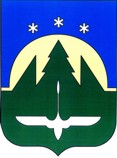 Муниципальное образованиеХанты-Мансийского автономного округа – Югрыгородской округ город  Ханты-МансийскДУМА  ГОРОДА  ХАНТЫ-МАНСИЙСКАРЕШЕНИЕ№ 69-VI РД							                               Принято27 января 2017 годаО ходе реализации  Программы«Комплексное  развитие  систем коммунальной инфраструктуры городаХанты-Мансийска на 2011-2027 годы»за 2016 годЗаслушав информацию о ходе реализации Программы «Комплексное развитие систем коммунальной инфраструктуры города Ханты-Мансийска на 2011-2027 годы», утвержденной Решением Думы города Ханты-Мансийска от 04 февраля 2011 года № 1119 (в редакции Решения Думы города Ханты-Мансийска от 02 марта 2012 года №189), за 2016 год, руководствуясь частью 1 статьи 69 Устава города Ханты-МансийскаДума города Ханты-Мансийска РЕШИЛА:Принять к сведению информацию о ходе реализации Программы «Комплексное развитие систем коммунальной инфраструктуры города Ханты-Мансийска на 2011-2027 годы» за 2016 год согласно приложению к настоящему Решению.ПредседательДумы города Ханты-Мансийска				 	             К.Л. ПенчуковПодписано								27 января 2017 годаПриложениек решению Думы города Ханты-Мансийскаот 27 января 2017 года № 69- VI РДИнформация«О ходе реализации Программы«Комплексное развитие систем коммунальной инфраструктурыгорода Ханты-Мансийска на 2011-2027 годы» за 2016 год1. Приказом Департамента жилищно-коммунального комплекса и энергетики Ханты-Мансийского автономного округа – Югры от 19 сентября 2016 года №110-П утверждена инвестиционная программа Муниципального предприятия «Городские электрические сети» муниципального образования города Ханты-Мансийска на 2015-2019 годы.2. Распоряжениями Администрации города Ханты-Мансийска от 18.11.2016 №259-р  «О согласовании инвестиционной программ муниципального водоканализационного предприятия муниципального образования город Ханты-Мансийск по развитию систем коммунальной инфраструктуры в части водоснабжения города Ханты-Мансийска на период 2017-2025 годов», от 18.11.2016 №260-р «О согласовании инвестиционной программ муниципального водоканализационного предприятия муниципального образования город Ханты-Мансийск по развитию систем коммунальной инфраструктуры в части водоотведения города Ханты-Мансийска на период 2017-2025 годов»  согласованы инвестиционные программы муниципального водоканализационного предприятия  муниципального образования город Ханты-Мансийска по развитию систем коммунальной инфраструктуры в части водоснабжения, водоотведения города Ханты-Мансийска на период 2017-2025 годов и переданы в Департамент жилищно-коммунального комплекса и энергетики Ханты-Мансийского автономного округа – Югры для утверждения.3. В рамках муниципального контракта №249/1 от 22.11.2016 «На выполнение работ по актуализации схемы теплоснабжения муниципального образования города Ханты-Мансийск» на отчетную дату выполняются мероприятия по актуализации схемы теплоснабжения.4. В рамках муниципального контракта №247 от 08.11.2016 «На выполнение работ по корректировке (актуализации) Программы «Комплексное развитие систем коммунальной инфраструктуры города Ханты-Мансийска на 2011 - 2027 годы» на отчетную дату выполняются мероприятия по актуализации программы «Комплексное развитие систем коммунальной инфраструктуры города Ханты-Мансийска на 2011-2027 годы». 5. Приказом Региональной службы по тарифам Ханты-Мансийского автономного округа – Югры от 15 ноября 2016 г. № 23-нп установлена плата за технологическое присоединение газоиспользующего оборудования к газораспределительным сетям муниципального предприятия «Ханты-Мансийскгаз» муниципального образования город Ханты-Мансийска.